				    Н.ТАЛАХ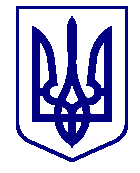 ВАРАСЬКА МІСЬКА РАДАВИКОНАВЧИЙ КОМІТЕТП Р О Є К Т      Р І Ш Е Н Н Я10.07.2023					м.Вараш		         № 296-ПРВ-23-7114Про зняття громадянина Городного П.М.з обліку громадян, які потребуютьполіпшення житлових умов Враховуючи пропозиції громадської комісії з житлових питань при виконавчому комітеті Вараської міської ради (протокол від 06.07.2023 №6001-ПТ-96-7114-23), лист Вараського відділу державної реєстрації актів цивільного стану у Вараському районі Рівненської області Західного міжрегіонального управління Міністерства юстиції від 08.06.2023 вих.№575/823/33.1-04-23, на підставі статті 40 Житлового кодексу України, пункту 26 Правил обліку громадян, які потребують поліпшення житлових умов, і надання їм жилих приміщень в Українській РСР, затверджених постановою Ради Міністрів УРСР і Укрпрофради від 11 грудня 1984 року №470, абзацу четвертого пункту 2.1 розділу ІІ Положення про громадську комісію з житлових питань при виконавчому комітеті Вараської міської ради №7110-П-01, затвердженого рішенням виконавчого комітету Вараської міської ради від 25.01.2022 №7114-РВ-7-08, керуючись підпунктом 2 пункту «а» частини першої статті 30, частиною шостою статті 59 Закону України “Про місцеве самоврядування в Україні”, виконавчий комітет Вараської міської ради    ВИРІШИВ:1. Зняти з обліку громадян, які потребують поліпшення житлових умов, при виконавчому комітеті Вараської міської ради та виключити зі списку осіб, які мають право на першочергове одержання жилих приміщень громадянина Городного Петра Михайловича у зв’язку зі смертю. 2. Залишити за громадянкою Городною Іриною Іванівною право перебувати на обліку осіб, які потребують поліпшення житлових умов, при виконавчому комітеті Вараської міської ради, на загальній черзі. Склад сім’ї вважати 3 (три особи).3. Контроль за виконанням рішення покласти на заступника міського голови Романа ХОНДОКУ.Міський голова                             	  	                  Олександр МЕНЗУЛ